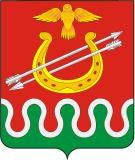 АДМИНИСТРАЦИЯ БОЛЬШЕКОСУЛЬСКОГО СЕЛЬСОВЕТАБОГОТОЛЬСКОГО РАЙОНАКРАСНОЯРСКОГО КРАЯ    ПОСТАНОВЛЕНИЕ   29.12.2022 год                             с. Большая Косуль              № 79-пО внесении изменений в постановление от 05.03.2020 № 17-п «Об утверждении Порядка размещения  на официальном сайте администрации Боготольского района сведений о доходах, об имуществе и обязательствах имущественного характера, представленных муниципальными служащими»            В соответствии со статьями 8, 8.1 Федерального закона от 25.12.2008 № 273-ФЗ «О противодействии коррупции», статьей 10 Федерального закона от 09.02.2009 № 8-ФЗ «Об обеспечении доступа к информации о деятельности государственных органов и органов местного самоуправления», статьей 8 Федерального закона от 03.12.2012 № 230-ФЗ «О контроле за соответствием расходов лиц, замещающих государственные должности, и иных лиц их доходам», Указом Президента Российской Федерации от 08.07.2013 № 613 «Вопросы противодействия коррупции», статьей 2 Закона Красноярского края от 07.07.2009 № 8-3542 «О представлении гражданами, претендующими на замещение должностей муниципальной службы, замещающими должности муниципальной службы, сведений о доходах, об имуществе и обязательствах имущественного характера, а также о предоставлении лицами, замещающими должности муниципальной службы, сведений о расходах», руководствуясь  Уставом Большекосульского сельсовета, ПОСТАНОВЛЯЮ:    1. Изложить в пункте 2.2 постановления администрации Большекосульского сельсовета от 05.03.2020г № 17-п «Об утверждении Порядка размещения  на официальном сайте администрации Боготольского района сведений о доходах, об имуществе и обязательствах имущественного характера, представленных муниципальными служащими» в следующей редакции:- пункт 2.2 «Сведения об источниках получения средств, за счет которых совершены сделки (совершена сделка) по приобретению земельного участка, другого объекта недвижимости, транспортного средства, ценных бумаг,  (долей участия, паев в уставных (складочных) капиталах организаций), цифровых финансовых активов, цифровой валюты, если общая сумма таких сделок превышает общий доход муниципальных служащих, замещающих должности муниципальной службы, включенные в перечни должностей, и их супругов высшей, главной, ведущей, старшей группы, и их супруг (супругов) за три последних года, предшествующих отчетному периоду, указанному в пункте 4.1 настоящей статьи, представленные в соответствии с Федеральным законом от 01.12.2012 № 230-ФЗ «О контроле за соответствием расходов лиц, замещающих государственные должности, и иных лиц их доходам». ( В редакции постановления от 29.12.22 года № 79-п)   2. Контроль за исполнением постановления оставляю за собой.  3. Постановление  разместить на официальном сайте Боготольского района в сети Интернет (http:// www.bogotol-r.ru/), странице Большекосульского сельсовета.  4. Настоящее Постановление официально обнародовать (доведение до всеобщего сведения) осуществляется в течение 7 дней со дня принятия муниципального правового акта путем вывешивания его текста в общественных местах. Глава сельсовета                                                                          Т. Ф. Поторочина. Приложение 1к постановлениюадминистрации Большекосульского  сельсоветаот 05.02.2020 г. № 17-п                                                 в редакции постановления от 29.12.22г № 79-пПорядок размещения на официальном сайте администрации Боготольского района сведений о доходах, об имуществе и обязательствах имущественного характера, представленных муниципальными служащими 1. Настоящий Порядок регулирует механизм размещения следующих сведений на официальном сайте администрации Боготольского района (далее – официальный сайт) и представления их для опубликования средствам массовой информации:сведений о доходах, об имуществе и об обязательствах имущественного характера лиц, замещающих должности муниципальной службы высшей, главной, ведущей, старшей группы (далее – муниципальные служащие), а также представленных указанными лицами сведений о доходах, об имуществе и об обязательствах имущественного характера их супруг (супругов) и несовершеннолетних детей (далее – сведения о доходах, об имуществе и обязательствах имущественного характера);сведений об источниках получения средств, за счет которых совершена сделка, сведения о расходах по которой подлежат представлению в соответствии с Федеральным законом от 03.12.2012 № 230-ФЗ «О контроле за соответствием расходов лиц, замещающих государственные должности, и иных лиц их доходам» (далее – сведения об источниках получения средств, за счет которых совершена сделка).2. На официальном сайте администрации Боготольского района размещаются следующие сведения о доходах, об имуществе и обязательствах имущественного характера: 2.1.Сведения о доходах, об имуществе и обязательствах имущественного характера муниципальных служащих, замещающих должности муниципальной службы высшей, главной, ведущей, старшей группы, а также представленные указанными лицами сведения о доходах, об имуществе и обязательствах имущественного характера их супруг (супругов) и несовершеннолетних детей; 2.2. Сведения об источниках получения средств, за счет которых совершены сделки (совершена сделка) по приобретению земельного участка, другого объекта недвижимости, транспортного средства, ценных бумаг, (долей участия, паев в уставных (складочных) капиталах организаций), цифровых финансовых активов, цифровой валюты, если общая сумма таких сделок превышает общий доход муниципальных служащих, замещающих должности муниципальной службы, включенные в перечни должностей, и их супругов высшей, главной, ведущей, старшей группы, и их супруг (супругов) за три последних года, предшествующих отчетному периоду, указанному в пункте 4.1 настоящей статьи, представленные в соответствии с Федеральным законом от 01.12.2012 № 230-ФЗ « О контроле за соответствием расходов лиц, замещающих государственные должности, и иных лиц их доходам». ( в редакции постановления от 29.12.22г. № 79-п)3. В размещаемых на официальных сайтах сведениях о доходах, об имуществе и обязательствах имущественного характера запрещается указывать:3.1. иные сведения (кроме указанных в пункте 2 настоящего Порядка) о доходах муниципального служащего, его супруги (супруга) и несовершеннолетних детей, об имуществе, принадлежащем на праве собственности указанным лицам, и об их обязательствах имущественного характера;3.2. персональные данные супруги (супруга), несовершеннолетних детей и иных членов семьи муниципального служащего;3.3. данные, позволяющие определить место жительства, почтовый адрес, телефон и иные индивидуальные средства коммуникации муниципального служащего, его супруги (супруга), несовершеннолетних детей и иных членов семьи соответствующего лица;3.4. данные, позволяющие определить местонахождение объектов недвижимого имущества, принадлежащих муниципальному служащему, его супруге (супругу), несовершеннолетним детям и иным членам семьи на праве собственности или находящихся в их пользовании;3.5. информацию, отнесенную к государственной тайне или являющуюся конфиденциальной;3.6. договоры (иные документы о приобретении права собственности);3.7. сведения о детализированных суммах доходов и иных источников, за счет которых совершена сделка.4. Сведения на официальном сайте администрации Боготольского района размещаются  ответственным должностным лицом  отдела  кадров, муниципальной службы  и организационной работы в течение четырнадцати рабочих дней со дня истечения срока, установленного для подачи сведений о доходах, об имуществе и обязательствах имущественного характера. Указанные сведения о доходах размещаются в виде таблицы согласно приложению к настоящему Порядку.5. В случае если гражданин назначен на должность муниципальной службы после даты, установленной в статье 2 Закона Красноярского края от 07.07.2009  №8-3542 «О представлении гражданами, претендующими на замещение должностей муниципальной службы, замещающими должности муниципальной службы, сведений о доходах, об имуществе и обязательствах имущественного характера,  а также о представлении лицами, замещающими должности муниципальной службы, сведений о расходах», сведения о доходах размещаются на официальном сайте  администрации Боготольского района ответственным должностным лицом  отдела  кадров, муниципальной службы  и организационной работы в срок не позднее 1 месяца со дня представления сведений о доходах.6. В случае если муниципальный служащий представил(и) уточненные сведения, указанные в пункте 1 настоящего Порядка, и если эти сведения подлежат размещению, такие сведения размещаются на официальном сайте  ответственным должностным лицом  отдела  кадров, муниципальной службы  и организационной работы в ближайший рабочий день после представления уточненных сведений.7. За несоблюдение настоящего Порядка, а также за разглашение сведений, отнесенных к государственной тайне или являющихся конфиденциальными, представители нанимателя (работодатели) несут ответственность в соответствии с законодательством Российской Федерации.Приложение к Порядку размещения на официальном сайте администрации Боготольского района  сведений о доходах, об имуществе и обязательствах имущественного характера, представленных муниципальными служащими Сведения о доходах, об имуществе и обязательствах имущественного характера, представленные муниципальными служащими, подлежащие размещению на официальном сайте администрации Боготольского района *информация о доходах, об имуществе и обязательствах имущественного характера супруги  (супруга);** информация о доходах, об имуществе и обязательствах имущественного характера несовершеннолетнихФамилия, имя, отчествоДолжностьОбщая сумма дохода 
за _____г.
(руб.)Перечень объектов недвижимого имущества и транспортных средств, принадлежащих на праве собственностиПеречень объектов недвижимого имущества и транспортных средств, принадлежащих на праве собственностиПеречень объектов недвижимого имущества и транспортных средств, принадлежащих на праве собственностиПеречень объектов недвижимого имущества и транспортных средств, принадлежащих на праве собственностиПеречень объектов недвижимого имущества, находящихся в пользованииПеречень объектов недвижимого имущества, находящихся в пользованииПеречень объектов недвижимого имущества, находящихся в пользованииСведения об источниках получения средств, за счет которых совершены сделкиФамилия, имя, отчествоДолжностьОбщая сумма дохода 
за _____г.
(руб.)Вид объектов недвижимостиПлощадь, кв.м.Страна располо-женияТранспортные средства, принадлежащие на праве собственности, 
с указанием вида и маркиВид объектов недвижимостиПлощадь, кв.м.Страна расположенияСведения об источниках получения средств, за счет которых совершены сделки1.***2.